Slovní úlohy                                                                                                18.2.2021(videohodina)1)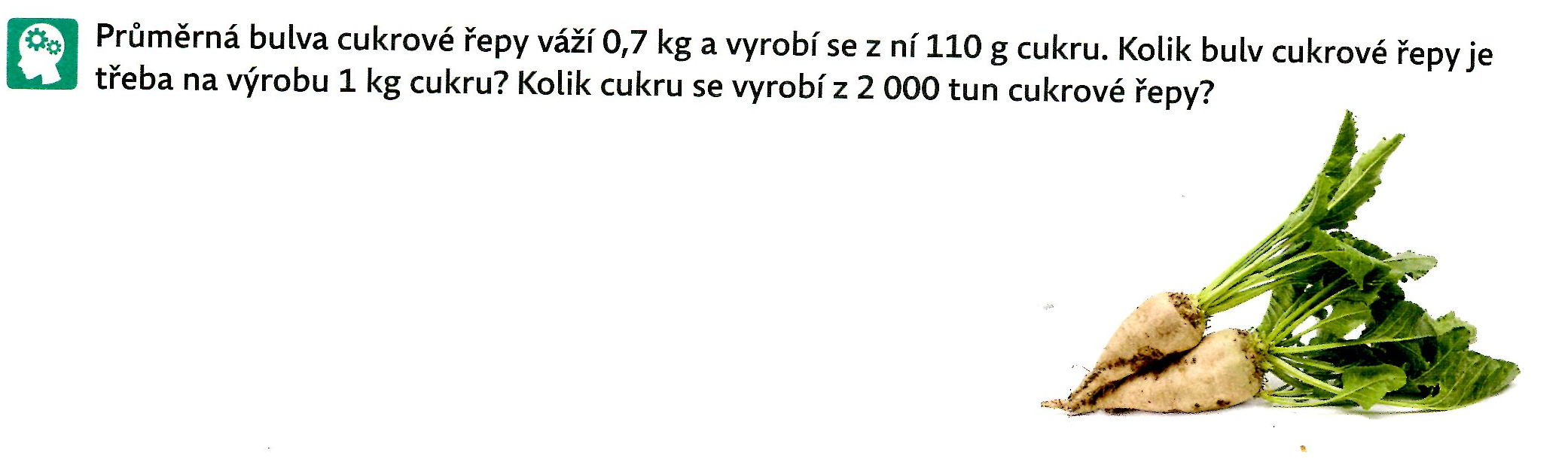 2) 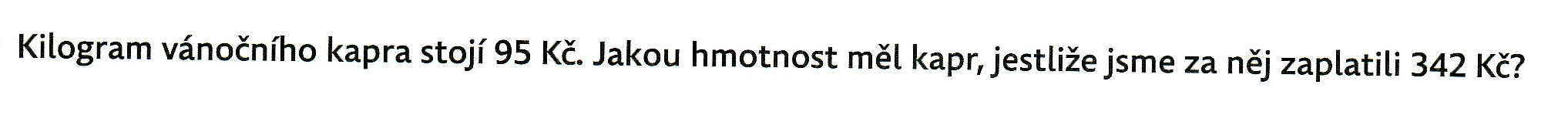 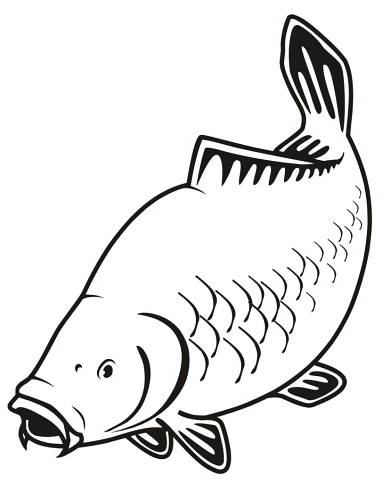 3) 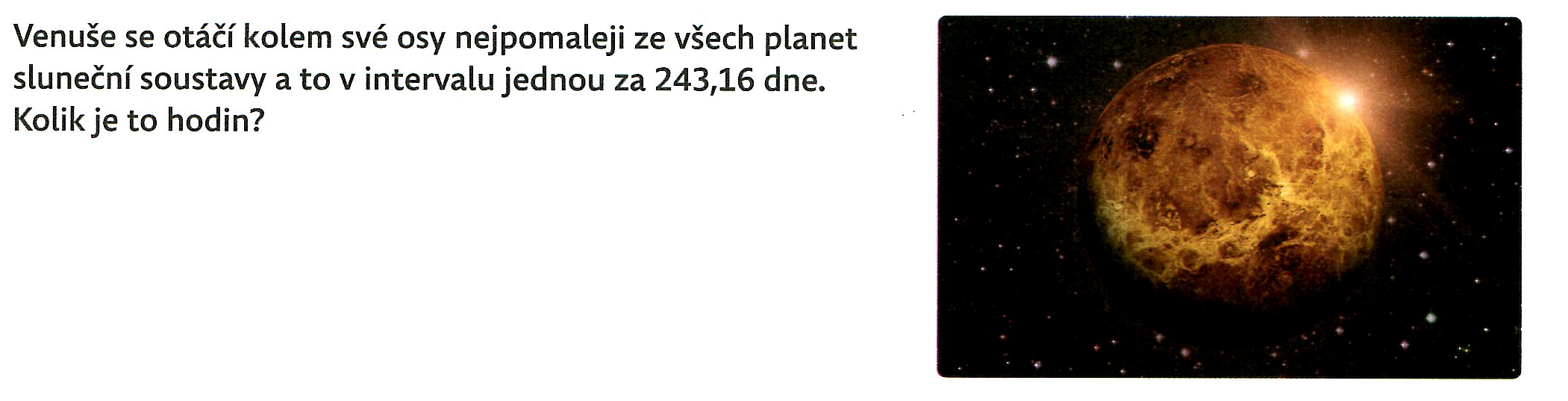 4) 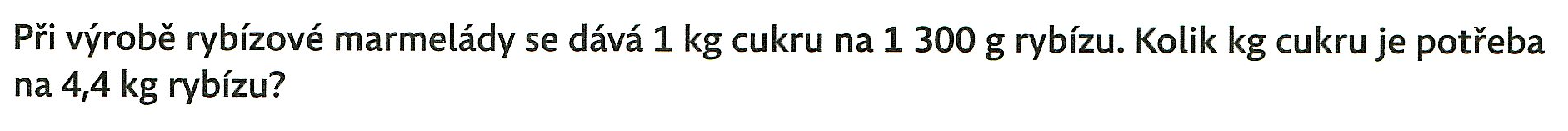 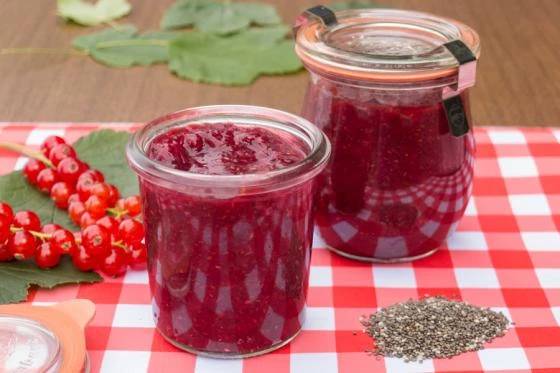 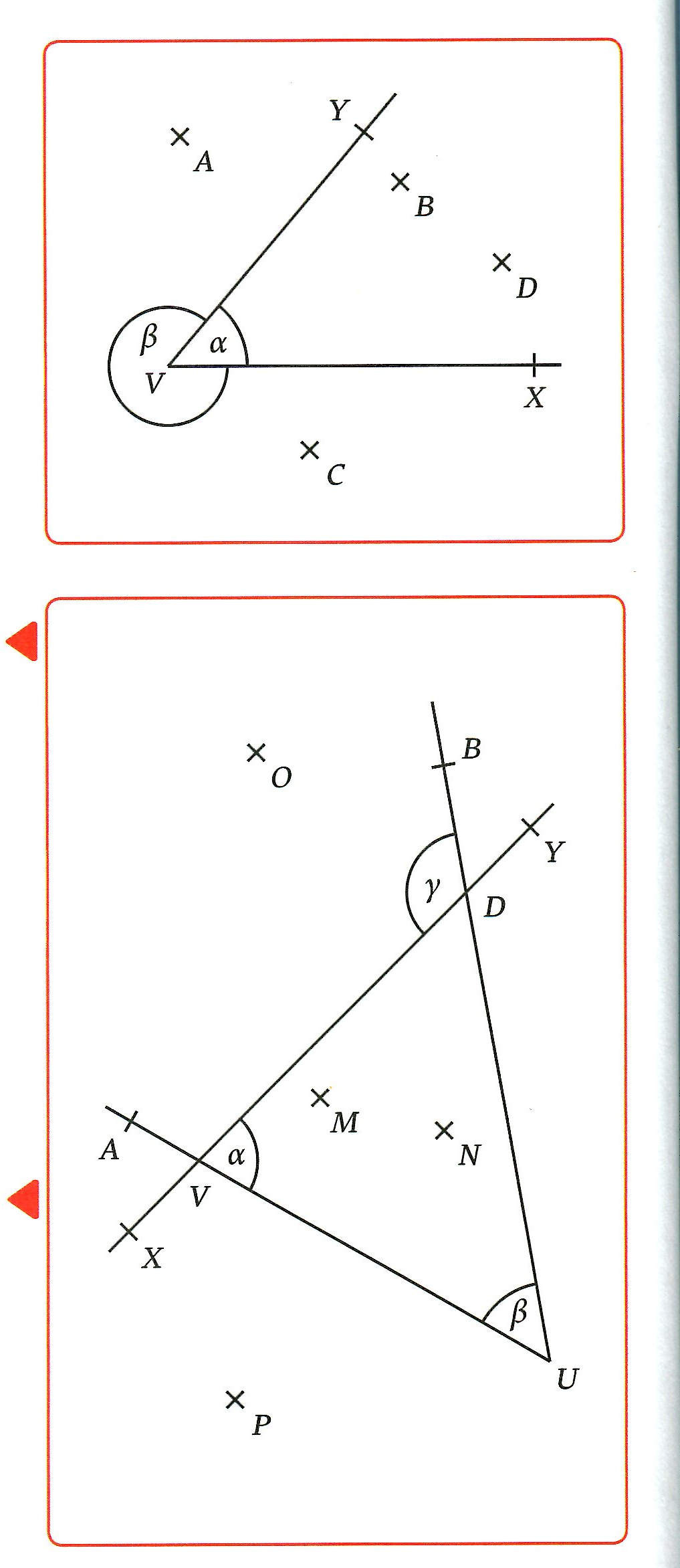 